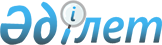 О признании утратившим силу постановления акимата Алматинской области от 24 декабря 2015 года № 560 "Об утверждении Правил расчета норм образования и накопления коммунальных отходов в Алматинской области"Постановление акимата Алматинской области от 24 октября 2023 года № 369. Зарегистрировано Департаментом юстиции Алматинской области 24 октября 2023 года № 6045-05
      В соответствии со статьей 37 Закона Республики Казахстан "О местном государственном управлении и самоуправлении в Республике Казахстан" и статьей 27 Закона Республики Казахстан "О правовых актах", акимат Алматинской области ПОСТАНОВЛЯЕТ:
      1. Признать утратившим силу постановление акимата Алматинской области от 24 декабря 2015 года № 560 "Об утверждении Правил расчета норм образования и накопления коммунальных отходов в Алматинской области" (зарегистрировано в Реестре государственной регистрации нормативных правовых актов за № 3682).
      2. Контроль за исполнением настоящего постановления возложить на курирующего заместителя акима области. 
      3. Настоящее постановление вводится в действие по истечении десяти календарных дней после дня его первого официального опубликования.
					© 2012. РГП на ПХВ «Институт законодательства и правовой информации Республики Казахстан» Министерства юстиции Республики Казахстан
				
      Аким Алматинской области

М. Султангазиев
